发展与知识产权委员会（CDIP）第二十一届会议2018年5月14日至18日，日内瓦主席总结.	CDIP第二十一届会议于2018年5月14日至18日举行。101个成员国和22个观察员出席了会议。产权组织发展部门副总干事马里奥·马图斯先生宣布会议开幕。2.	在议程第2项下，委员会选举印度尼西亚共和国常驻联合国日内瓦办事处、世界贸易组织和其他国际组织代表哈桑·克莱布大使担任主席，选举南非国家知识产权管理局（NIPMO）局长克丽·福尔博士和秘鲁国家保护竞争与知识产权局显著标志司司长拉伊·奥古斯托·梅洛尼·加西亚先生担任副主席。3.	在议程第3项下，委员会通过了文件CDIP/21/1 Prov.3中所载的议程草案。4.	在议程第4项下，委员会决定临时认可一个非政府组织（NGO）参加会议，即：共和知识产权科学研究院（RSRIIP）知识产权公司，为期一年，但这并不对该组织在CDIP今后举行的会议中的地位产生任何影响。5.	在议程第5项下，委员会通过了文件CDIP/20/13 Prov.中所载的CDIP第二十届会议的报告草‍案。6.	在议程第6项下，委员会听取了一般性发言。各代表团重申支持产权组织在落实发展议程建议方面所取得的进展。它们提到委员会本届会议议程上的重要问题，并承诺建设性地参与工作。7.	在议程第7项下，委员会审议了以下方面：7.1	文件CDIP/21/2中所载的“总干事关于发展议程落实情况的报告”。副总干事马里奥·马图斯先生介绍了文件。副总干事强调，发展问题和可持续发展目标（SDG）已被进一步纳入2018-2019两年期计划和预算的主流，并纳入了产权组织的各项战略目标。他介绍了发展议程项目的最新情况。此外，他还提到了在国际统一的定义基础上制定知识产权统计手册所取得的进展。各代表团对总干事的报告表示欢迎，并对产权组织所执行的广泛活动表示满意，特别是那些与技术援助和能力建设有关的活动，以及为支持可持续发展目标而开展的活动。一些代表团提出了改进报告的建议，秘书处将予以考虑。秘书处注意到成员国就报告发表的意见。委员会注意到该报告。7.2	文件CDIP/21/10中所载的“关于产权组织对落实可持续发展目标及其相关目标所作贡献的报告”。各代表团对报告表示满意，并希望寻求产权组织的某些援助，实现可持续发展目标。委员会审议了文件中所载的信息，并注意到秘书处提供的回应。7.3	文件CDIP/21/13中所载的“关于使用适用技术科技信息作为应对已查明发展挑战的能力建设项目——第二阶段审评报告”。委员会听取了审评人就所用方法、调查结果、结论和建议所作的详细介绍。各代表团对通过该项目所取得的成果表示赞赏。委员会注意到报告中所载的信息。7.4	文件CDIP/21/5中所载的“根据产权组织发展议程‘建议集C’对产权组织现有技术转让服务和活动的差距分析”。委员会审议了文件中提供的信息。会议决定，感兴趣的代表团应向秘书处提交一份指标清单，用以评估文件中所载的活动，以便在委员会下届会议上合并和介绍。成员国的意见应在2018年9月10日前到达秘书处。7.5	文件CDIP/21/6中所载的“推广使用在‘知识产权与技术转让：共同挑战–共同解决项目’下所建网页论坛的路线图费用核算”。委员会审议了文件中所载的信息。会议商定，秘书处将考虑各代表团提出的关于使用现有平台，尤其是e-TISC的各种提案，并为委员会下届会议制定一份经修订的路线图和费用核算。8.	在议程第7(i)项下，委员会审议了以下方面：8.1	文件CDIP/21/4中所载的“产权组织提供技术援助的现有做法、方法和工具汇总”。各代表团对文件中所载的详细全面的信息表示认可，并注意到该信息。8.2	文件CDIP/21/9中所载的“产权组织甄选技术援助顾问的做法”。各代表团对文件中提供的信息表示赞赏，并注意到该信息。秘书处注意到成员国提出的发言，并回应了各代表团的意‍见。8.3	关于设立技术援助论坛的讨论。委员会决定在CDIP下届会议上围绕技术援助举行一次互动对话，并要求秘书处就设立网络论坛的可行性提供一份文件，网络论坛在委员会关于技术援助的决定中有所反映，该决定见CDIP第十七届会议主席总结附录一第1段b项。8.4	产权组织技术援助新设网页的演示介绍。委员会注意到该演示报告。9.	在议程第8项下，委员会审议了以下方面：9.1	讨论文件CDIP/20/8中所载的“非洲集团关于每两年组织一次知识产权与发展国际会议的提案修订版”。委员会决定在下届会议上继续就此进行讨论。9.2	讨论在CDIP未来会议中处理可持续发展目标的方法，包括文件CDIP/18/4中所载的关于设立常设议程项目的要求。委员会决定，CDIP会议上就可持续发展目标进行的任何讨论均应在“知识产权与发展”议程项目下进行。9.3	文件CDIP/21/7中所载的“肯尼亚共和国提出的关于加强非洲国家软件部门运用知识产权的项目”。委员会积极审议了项目提案，并要求肯尼亚代表团与有关各方，特别是秘书处进行磋商，以便进一步阐述该提案，供委员会在下届会议上审议。‏9.4	文件CDIP/21/11中所载的“成员国关于已获通过的独立审查建议的模式和实施战略意见汇总”。委员会决定在下届会议上继续讨论该问题。会议还决定，感兴趣的代表团可以在2018年9月10日前向秘书处提交更多意见。鼓励所提意见已经写入上述文件中的成员国互相讨论这一问题，以协调它们的提案。9.5	发展议程建议落实情况独立审查的建议5和11。委员会决定在下届会议上继续就此进行讨论。9.6	文件CDIP/21/12中所载的“加拿大、墨西哥和美利坚合众国代表团关于加大女性在创新创业方面的作用、鼓励发展中国家女性运用知识产权制度的项目提案”。根据各代表团的评论意见编拟了一份经修订的文件。委员会批准了经修订的文件CDIP/21/12 Rev.。9.7	文件CDIP/21/14所载的“秘鲁知识产权、旅游和美食：通过知识产权促进秘鲁旅游和美食行业的发展”。委员会注意到该项目提案，要求秘鲁代表团在秘书处的支持下对其进行修订，以供下届会议审议。‏9.8	文件CDIP/21/INF/2中所载的“加强若干非洲国家音像领域经济数据收集工作的可行性研究”。委员会注意到该项研究中所载的信息。会议决定，秘书处将探讨今后开展更多相关工作的必要性和可行性。9.9	文件CDIP/2I/NF/5中所载的“知识产权：在因巴布拉地质公园项目的框架内加强该省认同的机制”研究。委员会注意到在“知识产权、旅游业与文化：在埃及和其他发展中国家支持发展目标、推广文化遗产项目”下所取得的进展，并注意到关于上述研究的演示报告。委员会期待所述项目的审评报告。9.10	文件CDIP/21/INF/3中所载的“加强乌干达农产食品部门创新：关于罗布斯塔咖啡种植材料和热带水果加工的部门研究”。委员会注意到该项研究中所载的信息。9.11	文件CDIP/21/INF/4中所载的“关于智利运用知识产权情况的研究”。委员会注意到该项研究中所载的信息。10.	在关于“知识产权与发展”的议程第9项下，委员会审议了文件CDIP/21/8 Rev.中所载的“成员国关于议程项目‘知识产权与发展’下应处理议题的意见汇总”。委员会决定在第二十二届会议上，在“知识产权与发展”议程项目下讨论“女性与知识产权”的议题，并请秘书处就其所开展的相关活动提供简短的介绍。CDIP第二十三届会议将在这个议程项目下讨论的议题是“数字环境中的知识产权与发展”。其他未来的议题应以文件CDIP/21/8 Rev.中提出的建议为基础，或以成员国提出的任何提案为基础，此种提案应按提交时间排序。11.	在关于未来工作的议程第10项下，委员会为下届会议商定了一份议题和文件清单。12.	委员会注意到，第二十一届会议的报告草案将由秘书处编拟，并在产权组织网站上发布。要对报告草案发表意见，应以书面形式，并最好在下届会议之前八周向秘书处提出。然后，报告草案将在委员会第二十二届会议上审议通过。13.	本总结将构成委员会提交大会的报告。[文件完]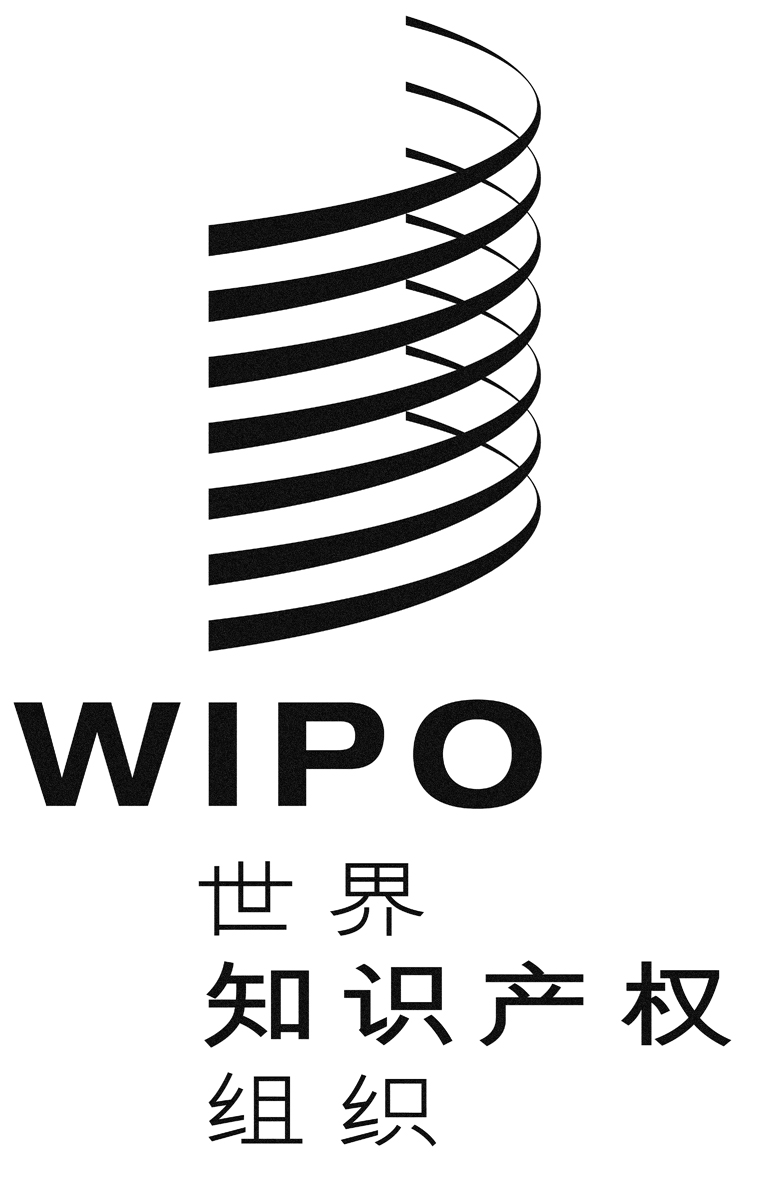 C原 文：英文原 文：英文原 文：英文日 期：2018年5月18日  日 期：2018年5月18日  日 期：2018年5月18日  